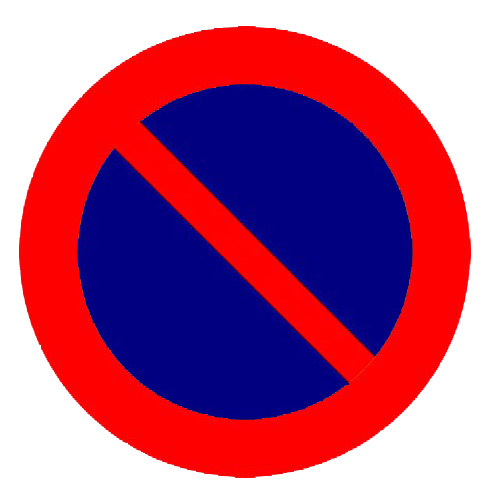 MIÉRCOLES 17 DE MARZO DESDE LAS 08h.PROHIBIDO  ESTACIONARPOR  OBRAS